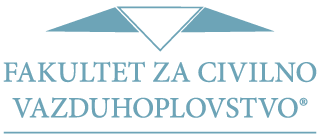 STUDIJSKI PROGRAM AERONAUTIKAREZULTATIKOLOKVIJUM IZ PREDMETAVAZDUHOPLOVNA METEOROLOGIJA 2Prof. dr Vojkan M. ZorićRed.br.Ime i prezimeBroj bodovaMarija Ilić10Luka Vasić9Jovana Mijailović10Nenad Zrnić7Miloš Simović10Pavle Vranješ9Marko Radonjić7Filip Pejkić10Nikola Vasić10Tara Hinić10Milica Živanović10Milan Stanojević10Miloš Radić10Jelena Tesla9,5